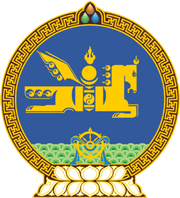 МОНГОЛ УЛСЫН ХУУЛЬ2020 оны 08 сарын 28 өдөр                                                                  Төрийн ордон, Улаанбаатар хот   ЕРӨНХИЙ БОЛОВСРОЛЫН СУРГУУЛИЙН    ХООЛ ҮЙЛДВЭРЛЭЛ, ҮЙЛЧИЛГЭЭНИЙ    ТУХАЙ ХУУЛЬД НЭМЭЛТ ОРУУЛАХ ТУХАЙ 1 дүгээр зүйл.Ерөнхий боловсролын сургуулийн хоол үйлдвэрлэл, үйлчилгээний тухай хуулийн 14 дүгээр зүйлд доор дурдсан агуулгатай 14.2 дахь хэсэг нэмсүгэй: “14.2.Энэ хуулийн 10.4.2, 11.1.1 дэх заалтыг 2021 оны 9 дүгээр сарын 01-ний өдрөөс эхлэн дагаж мөрдөнө.” 2 дугаар зүйл.Энэ хуулийг 2020 оны 9 дүгээр сарын 01-ний өдрөөс эхлэн дагаж мөрдөнө. 	МОНГОЛ УЛСЫН 	ИХ ХУРЛЫН ДАРГА			       Г.ЗАНДАНШАТАР